Державна установа 
«Центр громадського здоров’я Міністерства охорони здоров’я України» оголошує конкурс на відбір Консультанта з питань вакцинації від COVID-19 Проект «COVID-19 Vaccine Delivery Support (CDS)»Назва позиції:  Консультант з питань вакцинації від COVID-19 Інформація щодо установи:Головним завданнями Державної установи «Центр громадського здоров’я Міністерства охорони здоров’я України» (далі – Центр) є діяльність у сфері громадського здоров’я. Центр виконує лікувально-профілактичні, науково-практичні та організаційно-методичні функції у сфері охорони здоров’я з метою забезпечення якості лікування хворих на cоціально  - небезпечні захворювання, зокрема ВІЛ/СНІД, туберкульоз, наркозалежність, вірусні гепатити тощо, попередження захворювань в контексті розбудови системи громадського здоров’я. Центр приймає участь в розробці регуляторної політики і взаємодіє з іншими міністерствами, науково-дослідними установами, міжнародними установами та громадськими організаціями, що працюють в сфері громадського здоров’я та протидії соціально небезпечним захворюванням. Основні обов'язки:Технічна підтримка щодо розробки і впровадження Стратегічної рамкової програми імунізації на 2021-2030 роки та Програми імунізації до 2030 року.Збір та аналізу науково обґрунтованих досліджень (якісних та кількісних даних) щодо заходів імунізації проти COVID-19, які призводять до збільшення охоплення вакцинацією, включаючи збір та аналіз найкращих міжнародних практик; інформації щодо безпеки та ефективності вакцин із нових наукових публікацій та заяв міжнародних органів охорони здоров'я. Координація збору даних моніторингу та оцінки (МіО) щодо COVID-19, проведення аналізу даних МіО, що стосуються охоплення щепленням проти COVID-19 та підготовки аналітичних звітів та публікацій.Підготовка відповідей на запити щодо безпечності вакцин від COVID-19 та дотримання умов зберігання вакцин (холодового ланцюга).Підтримка розширення масштабів вакцинування проти COVID-19, включаючи впровадження дорожньої карти вакцинації проти COVID-19 та системи звітності про несприятливі події від вакцин проти COVID-19.Участь в онлайн та офлайн зустрічах з міжнародними партнерами, національними та регіональними партнерами щодо збільшення масштабів вакцинації проти COVID-19.Професійні та кваліфікаційні вимоги:Вища медична освіта.Володіння англійською на рівні не нижче рівня «intermediate». Досвід роботи не менше 2-х років.Сильні комунікаційні та аналітичні здібності.Резюме українською та англійською мовами мають бути надіслані електронною поштою на електронну адресу: vacancies@phc.org.ua. В темі листа, будь ласка, зазначте: «81-2022 Консультант з питань вакцинації від COVID-19».Термін подання документів – до 25 лютого 2022 року, реєстрація документів завершується о 18:00.За результатами відбору резюме успішні кандидати будуть запрошені до участі у співбесіді. У зв’язку з великою кількістю заявок, ми будемо контактувати лише з кандидатами, запрошеними на співбесіду. Умови завдання та контракту можуть бути докладніше обговорені під час співбесіди.Державна установа «Центр громадського здоров’я Міністерства охорони здоров’я України» залишає за собою право повторно розмістити оголошення про вакансію, скасувати конкурс на заміщення вакансії, запропонувати посаду зі зміненими обов’язками чи з іншою тривалістю контракту.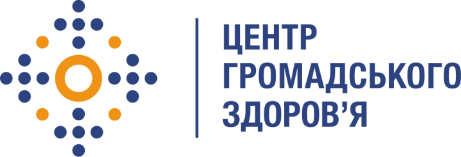 